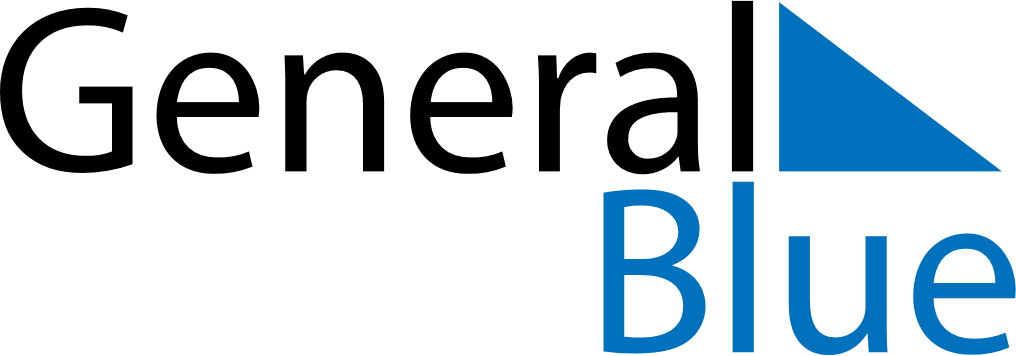 April 2020April 2020April 2020KosovoKosovoMondayTuesdayWednesdayThursdayFridaySaturdaySunday123456789101112Constitution DayEaster Sunday13141516171819Orthodox Easter2021222324252627282930